September 30, 2021Via e-mail only due to Emergency Order at M-2020-3019262In Re: R-2021-3025206
R-2021-3025207
(SEE ATTACHED LIST)Pennsylvania Public Utility Commission
 v. 
Community Utilities of Pennsylvania, Inc – Water and Wastewater
Rate Increase 1308(d)
Telephonic Post-Hearing Conference Notice
	This is to inform you that a post-hearing conference by telephone on the above-captioned case will be held as follows:
	Type:		Call-In Telephonic Post-Hearing ConferenceDate: 		Tuesday, October 5, 2021Time: 		10:00 A.M.Presiding:	Administrative Law Judge Dennis J. Buckley		Phone 717.787.1399	Fax: 717.787.0481
	To participate in the hearing: You must dial the toll-free number listed below.You must enter a PIN number when instructed to do so, also listed below.You must speak your name when prompted.The telephone system will connect you to the hearing.Toll-free Bridge Number:	1.877.920.7184PIN Number:			57338450	If you have any witnesses you want to have present during the hearing who are participating from a separate phone, you must provide them with the toll-free bridge and PIN numbers above.	You may lose the case if you do not take part in this hearing and present evidence on the issue(s) raised. Your case may be dismissed “with prejudice” which means that you will be barred from filing another complaint raising the same claim(s) and issue(s) presented in the dismissed complaint.	You may request a continuance of the hearing if you have a good reason. All continuances will be granted only for good cause. To request a continuance, you must submit a written request (a “motion”) at least five (5) days before the hearing.  Your motion should include: 1) The case name, number, and hearing date; 2) The reason for the request; and 3) Whether the other party agrees (or if you do not know).	If you are an individual, you may represent yourself or you may have an attorney represent you. All others, including a partnership, corporation, trust, association, or governmental agency or subdivision, must be represented by an attorney licensed to practice law in Pennsylvania, or admitted pro hac vice. Only an attorney may represent someone else.	If you intend to present any documents or exhibits at the hearing, you must email one (1) copy to the Presiding Officer at debuckley@pa.gov and one (1) copy each must be sent to every other party.  All copies must be received at least five (5) business days before the hearing.  Proposed exhibits should be properly pre-marked for identification purposes.	Any party who needs an accommodation for a disability in orderto participate in this hearing process may request one. Please call the OALJ scheduling office at least five (5) business days prior to your hearing to submit your request.	If you require an interpreter to participate in the hearing, please call the scheduling office at least ten (10) business days prior to your hearing to submit your request.Scheduling Office: 717.787.1399AT&T Relay Service number for persons who are deaf or hearing-impaired:  1.800.654.5988	Currently the PUC’s buildings are closed due to the COVID-19 pandemic. However, the PUC remains fully functional and continues to work remotely.  Because the PUC does not have access to regular U.S. Mail, all service will be electronic.  Therefore, all parties are encouraged to sign-up for e-filing and e-service below.	The PUC offers a free e-Filing Subscription Service.  This service allows a user 
to file documents electronically and receive an automatic email notification whenever a document is added, removed, or changed on the PUC website in a specific case. For information and to subscribe to this service, visit the PUC’s website at: http://www.puc.pa.gov/Documentation/eFiling_Subscriptions.pdf.    	If you do not have the capability to open and use an e-Filing account, you may file paper documents with the Secretary of the Commission. Filing of paper documents
must be sent by overnight delivery to:  Secretary Rosemary Chiavetta 
Pennsylvania Public Utility Commission
400 North Street
Harrisburg, PA 17120	It is important that you retain the tracking information as proof of submission because during the pandemic emergency, the Commission has limited access to mail delivery.  
cc:	ALJ Buckley
	C. Biggica
	Calendar FileR-2021-3025206, R-2021-3025207 – PENNSYLVANIA PUBLIC UTILITY COMMISSION v. COMMUNITY UTILITIES OF PENNSYLVANIA, INC.Revised: July 22, 2021THOMAS J. SNISCAK ESQUIRE
WHITNEY E. SNYDER ESQUIRE
BRYCE R. BEARD ESQUIRE
HAWKE MCKEON AND SNISCAK, LLP
100 N TENTH STREET
HARRISBURG PA  17101
717.236.1300
tjsniscak@hmslegal.com
wesnyder@hmslegal.com
brbeard@hmslegal.com
Accepts eService
(Representing Community Utilities of PA)

ERIN FURE ESQUIRE*
OFFICE OF SMALL BUSINESS ADVOCATE
FORUM PLACE
555 WALNUT STREET, 1ST FLOOR
HARRISBURG PA  17101
717.783.2525
efure@pa.gov

ALLISON C. KASTER ESQUIRE
PA PUC BIE LEGAL TECHNICAL
SECOND FLOOR WEST
400 NORTH STREET
HARRISBURG PA  17120
717.783.7998
akaster@pa.gov
Accepts eService


ERIN L. GANNON ESQUIRE 
OFFICE OF CONSUMER ADVOCATE
5TH FLOOR FORUM PLACE
555 WALNUT STREET
HARRISBURG PA  17101
717.783.5048
egannon@paoca.org
Accepts eService
KERREN RICKETTS
101 SWARTSBURO DRIVE
TAMIMENT PA  18371
954.651.3156
kerrenricketts@yahoo.com
Accepts eService
JOHN HOOPINGARNER
1110 LONG LAKE ROAD
TAMIMENT PA  18371
jwhoop@ptd.net
Accepts eService
RAFAIL KOVALENKO
2138 WILDERLAND ROAD
TAMIMENT PA  18371
718.637.4343
dmitrykov@outlook.com
Accepts eService
PHILIP VILLONE
401 UNDERHILL DRIVE
TAMIMENT PA  18371
philvil1@juno.com
Accepts eService
BRYAN DONNELLY
221 RAVENHILL RD
TAMIMENT PA  18371
848.203.4422
Bce3333@live.com
Accepts eService
VINCENT AND JANINE MARINO
501 BOMBUR LANE
TAMIMENT PA  18371
561.846.1809
janinem@abilitycommerce.com
Accepts eServiceDORITHA PALMER
127 BRANDYSHIRE DRIVE
TAMIMENT PA  18371
609.468.0962
albpalmer@gmail.com
Accepts eService
KATHLEEN RAPHAEL*
500 GALION DRIVE
TAMIMENT PA  18371
570.588.2574
khenkel@gmail.com  
RICHARD AND SUSAN DI PIAZZA
215 WITHYWINDLE WAY
TAMIMENT PA  18371
impact451@hotmail.com
Accepts eService
SHARON TUNSTALL
105 CONDOR DR, UNIT 34
TAMIMENT PA  18371
347.510.8527
sharonbrowntunstall@gmail.com
Accepts eService


COLVILLE OSWALD BROWNE
208 TOMNODDY DRIVE
TAMIMENT PA  18371
elizabrowne@hotmail.com
Accepts eService
RONALD FRAIOLI
325 SUNSET BOULEVARD
WYCKOFF PA  18371
201.438.5522
rmflaw304@gmail.com
Accepts eService

CHRIST R. NIELSEN
513 GANDOLF ROAD
TAMIMENT PA  18371
570.431.0727
cnielsen4u@yahoo.com
Accepts eService

MONA ANNICARO
81-12 153RD AVENUE
HOWARD BEACH NY  11414
718.848.5227
annicaro@verizon.net
Accepts eService

SEVERO BARZA
609 GALION DR
TAMIMENT PA  18371
bobarz@yahoo.com
Accepts eService

BARBARA ANN MIRKOVIC
126 CONDOR DR
UNIT 14
TAMIMENT PA  18371
570.832.1045
Mirkovicb@aol.com
Accepts eService
GUSTAVO ESPINAL*
440 UNDERHILL DRIVE
TAMIMENT PA  18371
718.296.3670
karenel9@yahoo.com

DAVID FUCHS
211 RAVENHILL ROAD
TAMIMENT PA  18371
917.922.0774
davidjfuchs@gmail.com
Accepts eService

ROSE COCKLIN
2104 TAMIMENT LN
TAMIMENT PA  18371
tintofrose@aol.com
Accepts eService

DOMINICK AND CINDY TOSCANO
1115 UNDERHILL COURT
TAMIMENT PA  18371
484.368.6597
domncin@gmail.com
Accepts eService
DOUGLAS BECKWORTH
210 SWARTSBORO DRIVE
TAMIMENT PA  18371
908.834.5097
Douglas0406@gmail.com
Accepts eService

MARCUS & BERNALYN CLARKE
517 GANDOLF ROAD
TAMIMENT PA  18371
917.215.9599
bjonesclarke@aol.com
Accepts eService
KATHERINE CASSIDY
514 CARROCK WAY
TAMIMENT PA  18371
570.58.87877
kathy-valdes@hotmail.com
Accepts eServiceDAVID TOUMA
136 RIVENDELL DRIVE
TAMIMENT PA  18371
neesie3464@yahoo.com
Accepts eService

WILLIAM AND DAHLIA MERRITT
102 RAVENHILL ROAD
TAMIMENT PA  18371
917.882.3398
dahlia72rn@gmail.com
Accepts eService
RONALD PORCORO*
1111 OAKENSHIELD LOOP
TAMIMENT PA  18371
570.807.6439
ronporcoro@gmail.com

CHRISTINA G. BOERS
157 OAKENSHIELD DRIVE
TAMIMENT PA  18371
christina.boers82@gmail.com
Accepts eService
JOHN KIS
75 EASTVIEW DR
VALHALLA NY  10595
john5063@aol.com
Accepts eService
BONNIE RUDESKI 
112 TOMNODDY DRIVE
TAMIMENT PA  18371
elegant14u@me.com
Accepts eService


DAVID SQUILLICIOTTI*
104 CONDOR DRIVE APT # 2
TAMIMENT PA  18371
646.733.6012
djsacme@yahoo.com
LOUIS ROMANO
108 OLD TOOK DR
TAMIMENT PA  18371
570.431.6161
louisromano72@gmail.com
Accepts eService
GERALD & KATHLEEN RAPHAEL
500 GALION DRIVE
TAMIMENT PA 18371
570.588.2574
graphael1223@yahoo.com
Accepts eService
VANESSA DURCAN
249 OAKENSHIELD DRIVE
TAMIMENT PA  18371
845.754.3382
vanessa.buchanan@wilkes.edu
Accepts eService
BARRY TREMPER*
1111 UNDERHILL COURT
TAMIMENT PA  18371
570.588.6148
suebah@ptd.net

GRAZYNA & ANNA PARYZKI*
212 GOLLUM LANE
TAMIMENT PA  18371
570.431.4988
ppemail@msn.com

MICHAEL MILLER 
1204 RHODE ISLAND LN DOWNINGTOWN PA  19335miller.michael1097@gmail.comAccepts eServicePETER SALOMONE
106 RIVENDELL DR
TAMIMENT PA  18371
570.534.9065
Psalomone91@gmail.com
Accepts eService

ARNOLD REYES-PORTILLA*
224 RAVENHILL ROAD
TAMIMENT PA  18371
908.787.2226
nardyreyes@yahoo.com
SUSAN J. NIKOLAOU 111 TOMNODDY DRIVE APT SUITE FLOOR ETC TAMIMENT PA  18371 susankostelnik@hotmail.com
Accepts eService CLARK SUTTON*
126 CONDOR DRIVE APT # 15
TAMIMENT PA  18371
570.807.8060
csutton48@yahoo.comWILLIAM J. SULLIVAN
156 OAKENSHIELD DR
TAMIMENT PA  18371
570.369.2638
wjsullivan1@yahoo.com
Accepts eService

CHRISTINE THOMSON*
118 CONDOR DRIVE, UNIT 12
TAMIMENT PA  18371
917.423.5030
christ813@aol.com
GEORGE KELLY
502 KILI WAY
TAMIMENT PA  18371
570.588.1196
woodwkr@ptd.net
Accepts eService


MARITZA RIVERA*
507 DWALIN WAY
TAMIMENT PA  18371
973.479.8378
omaeclud@yahoo.com

JOSEPH TORREGROSSA
518 GANDOLF ROAD
TAMIMENT PA  18371-9431
joetqm@gmail.com
Accepts eService

PETER MAURO
117 BRANDYSHIRE DRIVE 
TAMIMENT PA  18371
570.588.5833
pmauro@musician.org
RENE BRESSANT
204 GOLLUM LANE
TAMIMENT PA  18371
Accepts eServiceTHOMAS HEMELESKI*
615 GANDOLF ROAD
TAMIMENT PA  18371
570.588.7324
tdh1@ptd.net
JEAN SOUDERS
502 CARROCK WAY
TAMIMENT PA  18371
570.245.5497


MARIO CARLINO*
231 RAVENHILL RD
TAMIMENT PA  18371
347.633.6448
carlinomario149@gmail.com
ASMENT BENJAMIN*
500 BOMBUR LANE 
TAMIMENT PA  18371
917.385.9431
asmentb@gmail.com

CHARLES BREITWEISER*
102 TOMNODDY 
TAMIMENT PA  18371
215.734.9616
Breitweisercharles5@gmail.com
ALDONA BASTEK*
377 UNDERHILL RD
TAMIMENT PA  18371
917.376.3596
aldonabastek@yahoo.com
LARISA SHIN*
507 GANDOLF RD 
TAMIMENT PA  18371
646.897.5466
larisa_shin@yahoo.com
DAVID SHOOK*
5141 HAMLOCK LANE
TAMIMENT PA  18371
570.807.3558
shookdad@ptd.net
WESLEY AND MILDRED MANN*
105 SWARTSBORO DRIVE
TAMIMENT PA  18371
570.431.6876
manntaz68@gmail.comROMULO BABAAN*
1105 LONG LAKE ROAD
TAMIMENT PA  18371
5720.588.7639
mulo1946@aol.com
CATHERINE GILCHRIST*
9 FORDHAM HILL OVAL  
APARTMENT 5G
BRONX NY  10468
718.365.0110
shardae110899@optimum.net
GWENDOLYN BECKFORD WILSON AND MARK LILLERY*
503 CARROCK WAY
TAMIMENT PA  18371
570.844.0914
gberkford@yahoo.com

FRANCIS AND MAYRA SULLIVAN*
518 FORT WASHINGTON AVE.  APT 1B
NEW YORK NY  10033
570.994.7266
sullmay@yahoo.com
SHEILA HUNT
272 OAKENSHIELD DRIVE
TAMIMENT PA  18371
sheilahunt4@gmail.com
Accepts eService

DANIEL AND SUZIE NAPOLITANO*
1108 LONGLAKE ROAD 
TAMIMENT PA  18371
570.872.7701
suzie.napolitano@gmail.com
TROY COLEMAN*
104 GOLLUM LN
TAMIMENT PA  18371
kingtc6566@yahoo.comIVAN & THERESA AYALA
109 SWARSTBORO DRIVE
TAMIMENT PA  18371
570.242.2771

 
MICHAEL KOTOWSKI*
605 CARROCK WAY
TAMIMENT PA  18371
347.608.9876
michaelkotowski0318@gmail.com
JANINE BROWN*
225 OAKENSHIELD DRIVE
TAMIMENT PA  18371
718.916.9772
janinebrown59@gmail.com
MOSHE MITCHELL
114 BRANDYSHIRE DRIVE
TAMIMENT PA  18371
rumstamitch72@yahoo.com
Accepts eService
HENRY KOTOWSKI*
2103 TAMIMENT LANE 
TAMIMENT PA  18371
516.865.7649
bski3480gt@gmail.com
RICHARD RICE*
611 CARROCK WAY 
TAMIMENT PA  18371
570.588.7844
blackcoat5@verizon.netTHOMAS AND PATRICIA PARILLO
211 WITHYWINDLE WAY
TAMIMENT PA  18371
pattipp2@comcast.net
Accepts eService
OVIDIO AND AIXA MARTINEZ*
105 TOMNODDY DR
TAMIMENT PA  18371
570.431.4091
ovidioaixa@yahoo.comGRACE MORO*
1106 LONG LAKE RD
TAMIMENT PA  18371
516.312.6480
grace.moro@gmail.com
CONNIE FRIEDFEL
212 TOMNODDY DR
TAMIMENT PA  18371
570.856.3105


KATHLEEN LAWSON*
206 TOMNODDYS DR
TAMIMENT PA  18371
917.902.7306
kkskorner@aol.comDOROTHY AND FEISAL KHAN*
1116 UNDERHILL COURT
TAMIMENT PA  18371
347.552.1958
flkglobalreport@gmail.comSHARON LLOYD*
107 BINDALE ROAD 
TAMIMENT PA  18371-9402
570.588.9667
blessed2@ptd.net

USHA PARHAR*
605 GANDOLF RD
TAMIMENT PA  18371
570.431.6690
uparhar@gmail.comGEORGE TIRADO*
616 GANDOLF ROAD
TAMIMENT PA  18371
917-623-0491
gino2thou@gmail.comTIMOTHY WEAVER*
1102 UNDERHILL COURT
TAMIMENT PA  18371
347-701-1223
weaverfuzzy@verizon.netJOHN MURPHY*
103 BINDALE ROAD
TAMIMENT PA  18371
570.517.4880
likeafew@aol.com
DANIEL MCKOY*
151 OAKENSHIELD DRIVE
TAMIMENT PA  18371
917.635.2418
lisabjll5@gmail.com
YAJAIDA RODRIGUEZ
UTILITIES OF PENNSYLVANIA, INC
214 BRANDYSHIRE DRIVE
TAMIMENT PA  18371
yajaidaluna@yahoo.com
Accepts eService 


ROBERT MOHR*
501 CARROCK WAY
TAMIMENT PA  18371
908.612.9559
mlmrwm@aol.com
ROGER FREDERICKS*
509 GALION DRIVE
TAMIMENT PA  18371
570.588.6013
rfrede6599@aol.com
ROSALIE CAPITELLI
165 OAKENSHIELD
TAMIMENT PA  18371
570.588.0563

 
CHARLES WRIGHT*
610 BANBUR LANE
TAMIMENT PA  18371
570.431.4697
mcw_nj@yahoo.com
TARYN MERRILL 
204 RAVENHILL ROAD
TAMIMENT PA  18371
Tarynm79@hotmail.com
Accepts eService


NICHOLAS CORFORTE*
508 CARRODE WAY
TAMIMENT PA  18371
570.960.2169
deadman3@aol.comCRAIG LOWE*
205 THISTLEBROOK COURT
TAMIMENT PA  18371
570.588.4370
shellylowe64@icloud.com
STEPHEN AND KATHLEEN CONRAD*
393 UNDERHILL DRIVE
TAMIMENT PA  18371
570.851.1703
katwoman731@msn.comCLIFFORD AND CINDY MCNEIL
206 HOBBIT DRIVE
TAMIMENT PA  18371
267.294.7378

MARYANN BOUCO*
1136 HUNTERS WOODS DRIVE
EAST STROUDSBURG PA  18301
908.500.0151
mebouco@outlook.comPATRICIA MERRILL*
188 OAKENSHIELD DRIVE 
TAMIMENT PA  18371
570.588.8873
pattyellenm13@aol.comGAURAV PARHAR*
605 GANDOLF ROAD
TAMIMENT PA  18371
570.431.6690
uparhar@gmail.com
THOMAS AND MAXINE SHEPARD*
511 BOMBUR LANE
TAMIMENT PA  18371
570.588.1195
maxineshepard@yahoo.comMARCIA J. MATHURA
324 CLICKO LANE
EAST STROUDSBURG PA  18301
mjmathura@gmail.com
Accepts eService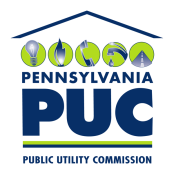  PUBLIC UTILITY COMMISSIONOffice of Administrative Law Judge400 NORTH STREET, HARRISBURG, PA 17120IN REPLY, PLEASE REFER TO OUR FILE